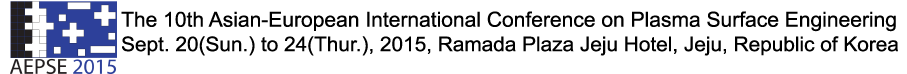 NameProf. Dr. Thomas von WoedtkeEducationEducationperiodDetails1996Doctoral degree (Dr. rer. Nat.) in Pharmaceutical Technology from the University of Greifswald, Germany2005Habilitation degree (Dr. rer. Nat. habil.) in Pharmaceutical Technology from the University of Greifswald, Greifswald, GermanyProfessional experienceProfessional experiencePeriodDetails1987~2005Application ofbiosensors in medicine and life science research as well as on alternative sterilization techniques for sensitive goods.2005~Leibniz Institute of Plasma Science and Technology e.V. (INP Greifswald), Greifswald, Germany. His research interests are in the field of medical application of cold atmospheric pressure plasmas as well as in basic research problems of plasma-cell and plasma-tissue interactions.2011~Professor for Plasma Medicine at the Greifswald University.-Together with Hans-Robert Metelmann he is Editor in Chief of the international journal “Clinical Plasma Medicine” (Elsevier).Organizational experience & AwardsOrganizational experience & AwardsPeriodDetails2008~Programme Manager Plasma Medicine at the INP Greifswald, Greifswald, Germany